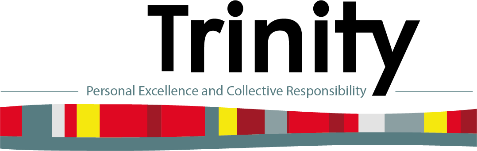 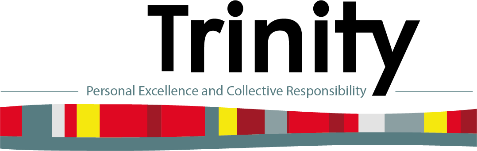 Trinity School Special Educational NeedsOur Special Education Needs ProvisionTrinity school has a wide spectrum of expertise to draw on in dealing with all aspects of additional needs.Our SEND department has a strong focus on raising the literacy and numeracy levels of students who may be underachieving for a wide variety of reasons.  In particular, we pride ourselves on appropriate identification of students’ needs at an early stage.  This will initially take the form of assessment by the SENDCo and trained staff within the school with referrals to other professionals when needed.Support and Achievement Plans (SAPs) for students on the SEND register will set out strategies for effective intervention, taking into account advice from outside agencies such as the ASD Advisory Service and CAMHS as well as our resident Educational Psychologist, Curriculum Support & Intervention Department and other professionals.Intervention for students with special educational needs will include targeted support from Teaching Assistants, access to intensive programmes of literacy, numeracy or support groups to address social and emotional difficulties.Members of our SEN staff have regular meetings with parents and provide frequent feedback to ensure that very close links are maintained between school and home.For further details, please contact the SENDCo, Mrs S. Kemp, using email: skemp@trinity.newburyacademytrust.org Local Authority Provision - ACE UnitThe ACE provision is a Local Authority resource for students who have statements for Specific Learning Difficulties (Dyslexia).  Students who work within the ACE Unit make excellent progress through targeted multisensory structured teaching which enables them to participate fully in the wider school curriculum.In addition, the expertise of the ACE department is used across the school so that more of our students with SpLD benefit from the specialist teaching and targeted interventions that the ACE department regularly use.For further details, please contact the teacher in charge of ACE, Mrs G Davies using email: gdavies@trinity.newburyacademytrust.org 